2021年9月20日国際ロータリー第2790地区DL（ディスカッションリーダー）各位RLI日本支部地区代表委員　梶原　等RLI推進委員会　委員長　狩野文夫RLI実行委員会　委員長　清田浩義【諸事連絡・ブラッシュアップセミナ―他連絡】拝啓　初秋の候、DL（ディスカッションリーダー）の皆様には、ますます御健勝のこととお慶び申し上げます。平素よりRLI運営にご支援を賜り、厚く御礼申し上げます。さて、新型コロナウイルス感染の広がりにより、あらゆる活動が制限され、ロータリーにおいても様々な行事が、中止あるいは延期となっております。そんな折RLI推進委員会では、DL養成コースをオンライン開催することにより、新たにDLとして13人を迎い入れることができました。また、9月20日には、第1回ブラッシュアップセミナーをオンラインにより開催し、梶原ガバナー年度のRLIのスタートを切らせて頂きました。あらためて皆様のご理解とご協力に深く感謝を申し上げます。RLI推進委員会としましても、オンラインによる開催を続けることにより、実際にお会いするブラッシュアップの重要性改めて再認識することになりました。そこで、第二回ブラッシュアップ研修会につきましては、緊急事態宣言解除を視野に入れ、例年通り千葉市民会館での開催させていただきたいと思います。第1回目のブラッシュアップ研修会は、「DLセッションチームの編成とチームコミュニケーション」を主と致しましたが、2回目は、「DL個々のスキルレベルの確認」「DLレベルに対応したスキルアップ研修」を主に研修会を進める予定です。つきましては、本年度RLI開催にむけ、DLスキルアップの一助として、DLの皆様にブラッシュセミナーへの出席をお願い申し上げる次第です。第1回目の出席の有無に関わらず、第２回目からも御参加のできる、講座となっております。多数のご出席を賜りますようお願い申し上げます。なお、緊急事態宣言等の延長など諸般の事情によりオンライン開催をさせていただくこともございます。何分ご迷惑をおかけすることがございますことを予めご了承ください）また、来年度の日程が決まりましたので、出欠の予定を御記入頂ければ幸甚です。敬具記第２回ブラッシュアップ研修会　　お申込み締切日：2021年10月15日（金）開催日時　2021年10月23日（土）　13時15分登録開始開催場所　千葉市民会館　住所〒260-0017　千葉市中央区要町1-1　TEL043-224-2431《DLブラッシュアップ研修会運営について》《今後の日程》2021年第2回ブラッシュアップセミナー	10月23日（土）午後1時～午後5時　於　千葉市民会館第3回ブラッシュアップセミナー	11月23日（火）午後1時～午後5時　於　千葉市民会館2022年RLIパートⅠコース		2月5日（土）  午前10時～午後5時 於　千葉市民会館RLIパートⅡコース		3月5日（土）  午前10時～午後5時 於　千葉市民会館RLIパートⅢコース		4月2日（土）  午前10時～午後5時 於　千葉市民会館卒後コース			5月7日（土）  午後1時～午後5時　於　千葉市民会館DL養成コース			5月22日（日） 午後1時～午後5時　於　千葉市民会館　　　　　　　　　　　　　　　　　　　　　　　　　　　　　　　　　　以上お問い合わせ　　RLI推進委員長　狩野　文夫（船橋RC）　携帯：080-4179-5754		RLI実行委員長　清田　浩義（千葉RC）　携帯：090-7843-7553		RLI推進委員　　櫻井　宇人（千葉RC）　携帯:090-1615-7295		RLI推進委員　　松岡　邦佳（木更津東RC）携帯:080-1272-8119RLI推進委員　　櫛田　仁一（柏西RC）　携帯:090-1559-4745RLI推進委員　　山本　衛　（松戸西RC）　携帯: 090-3420-6252【ブラッシュアップセミナー申込書】【今後の予定】今年度のRLI日程が決まりました。ご協力頂ければ、幸甚です。メール申込み　　qze15346@nifty.com   山本　宛FAX申込み　  03-3670-1330　　　　　山本　宛WEB申込み　【第２回ブラッシュアップセミナー】https://forms.gle/wRpZEuefsntLWAwt8【今後の予定】今年度のRLI日程が決まりました。ご協力頂ければ、幸甚です。https://forms.gle/jvKCZdmcxRFHPnpe7お問い合わせRLI推進委員会　委員長　　狩野　文夫(船橋RC) 携帯：080-4179-5754		副委員長　清田　浩義（千葉RC）　携帯：090-7843-7553		委員　　櫻井　宇人（千葉RC）　携帯:090-1615-7295		委員　　松岡　邦佳（木更津東RC）携帯:080-1272-8119委員　　櫛田　仁一（柏西RC）　携帯:090-1559-4745委員　　山本　衛　（松戸西RC）　携帯: 090-3420-6252《今後の日程》2021年第2回ブラッシュアップセミナー	10月23日（土）午後1時～午後5時　於　千葉市民会館第3回ブラッシュアップセミナー	11月23日（火）午後1時～午後5時　於　千葉市民会館2022年RLIパートⅠコース		2月5日（土）  午前10時～午後5時 於　千葉市民会館RLIパートⅡコース		3月5日（土）  午前10時～午後5時 於　千葉市民会館RLIパートⅢコース		4月2日（土）  午前10時～午後5時 於　千葉市民会館卒後コース			5月7日（土）  午後1時～午後5時　於　千葉市民会館DL養成コース			5月22日（日） 午後1時～午後5時　於　千葉市民会館WEB申込み　詳細WEB申込みの方法は、以下の３種類があります。お使いのパソコン、スマートフォン、パッド等の環境に応じて、方法1～3をお選びください。●方法1　以下のリンクを、コントロースキーを押しながら、クリックしてください。リンク先のＷＥＢ登録画面へ、移動します。WEB申込み【第2回ブラッシュアップセミナー】　https://forms.gle/wRpZEuefsntLWAwt8【今後の予定】今年度のRLI日程が決まりました。ご協力頂ければ、幸甚です。https://forms.gle/jvKCZdmcxRFHPnpe7●方法2　以下のアドレスへ、空メールを送ってください。送信後、ＷＥＢ登録リンクアドレスが返信されます。そこから、ＷＥＢ登録画面へ、移動してください。　　空メール送信先　　rlid2790@yahoo.co.jp　　　　　　　　　　（ア―ル　エル　アイ　ディ　2790　＠yahoo.co.jp）●方法3 　 下記のＱＲコードを、携帯で読み取ってください。ＷＥＢ登録リンクアドレスへ、移動します。　ＱＲコード↓【第2回ブラッシュアップセミナー】　　　　【今後の予定】ご協力頂ければ、幸甚です。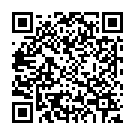 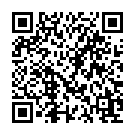 注意事項WEB登録では、お名前、メールアドレス、クラブ名は入力必須です。（入力しないと送信できません。）DL御氏名クラブ名今後の御連絡に際し、改めて確認の為、ご記入願います。メールアドレス携帯電話番号第２回ブラッシュアップセミナー10月23日（土）出席　　　　　　　欠席出席欠席第３回ブラッシュアプセミナー11月23日（火）午後よりRLIパートⅠ2月5日（土）午前午後RLIパートⅡ3月5日（土）午前午後RLIパートⅢ4月2日（土）午前午後卒後コース5月7日（土）午後よりDL養成コース5月22日（日）午後より